COLEGIO EMILIA RIQUELME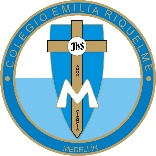 ÁREA DE HUMANIDADES, LENGUA CASTELLANADOCENTE: MARIA ISABEL MAZO ARANGOGUÍAS DE APRENDIZAJE EN CASA. SEMANA DEL 10 AL 14 DE AGOSTO DE 2020PARA TENER EN CUENTA…Recuerda que cada día al iniciar el encuentro, realizaré un saludo por WhatsApp para dar la agenda (que es la misma que está en este taller) y las indicaciones necesarias para continuar. Recuerda en lo posible realizar tus actividades directamente en el libro o en el cuaderno para hacer uso de esta inversión que hicieron nuestros padres. Si por alguna razón no puedes comunicarte en el momento del encuentro, puedes preguntar tus dudas a través del WhatsApp o al correo más adelante.Recuerda que el horario de actividades académicas es de 7 a 2:30, de lunes a viernes. Después de ese horario deberás esperar hasta que tenga disponibilidad de tiempo para solucionar las inquietudes.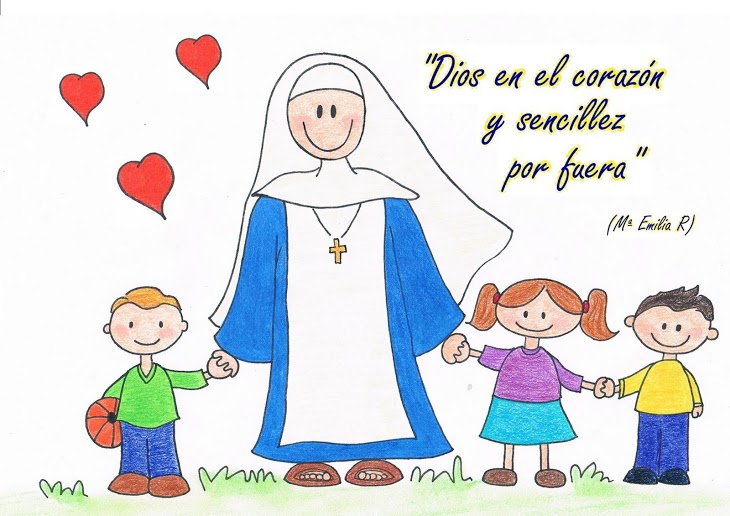 FECHA: LUNES 10 DE AGOSTO (3ra hora: 9:30-10:30 a.m.)El día de hoy tendremos encuentro asincrónico TEMA: LA RESEÑA CULTURALDESARROLLO: Saludo por WhatsAppDespués de conocer que es una reseña cultura, realizaremos una. Para ello imaginaremos que somos organizadoras de un gran evento. En el cuadro que aparecen los aspectos del evento (todo surge de tu imaginación).Ya con la idea del evento y conociendo sus características, escribe una reseña cultural que motive al público a asistir. Realiza un poster digital del evento para que la presentes el próximo jueves. (lo puedes realizar en cualquier plataforma, yo te propongo que explores Canva)FECHA: MIÉRCOLES 12 DE AGOSTO (1ra hora: 7-8 p.m.)El día de hoy tendremos encuentro sincrónico TEMA: LA RESEÑA CULTURALDESARROLLO: Saludo por WhatsAppInvitación al encuentro sincrónicoRealizaremos las actividades de la página 180 y 181 relacionadas con el tema.FECHA: JUEVES 13 DE AGOSTO (3ra hora: 9:30-10:30 a.m.)El día de hoy tendremos encuentro sincrónico TEMA: LA RESEÑA CULTURALDESARROLLO:Saludo por WhastAppInvitación a la clase sincrónica. Presentación de los eventos, posters y reseñas de los eventos creados por cada una. FECHA: VIERNES 14 DE AGOSTO (4ta hora: 1 a 2 p.m.)Hoy nuestra clase es asincrónica TEMA: ACTIVIDAD PRÁCTICA DE LA SEMANADESARROLLO:Saludo por WhatsAppSe publicará en Classroom la actividad evaluativa de la semana. Tener presente el mapa conceptual de la semana pasada.Recomendación de la semana: Mi invitación de esta semana es para que saquen un ratico y vean la película del director Mimi Leder: Cadena de Favores. Una película que nos inspira y nos recuerda que ayudar a los demás, aunque creamos que no sirve de nada, siempre tiene sus frutos. Aquí les comparto el enlace, pero puedes buscarla en otras plataformas.https://www.facebook.com/watch/live/?v=1132293490186183&ref=watch_permalink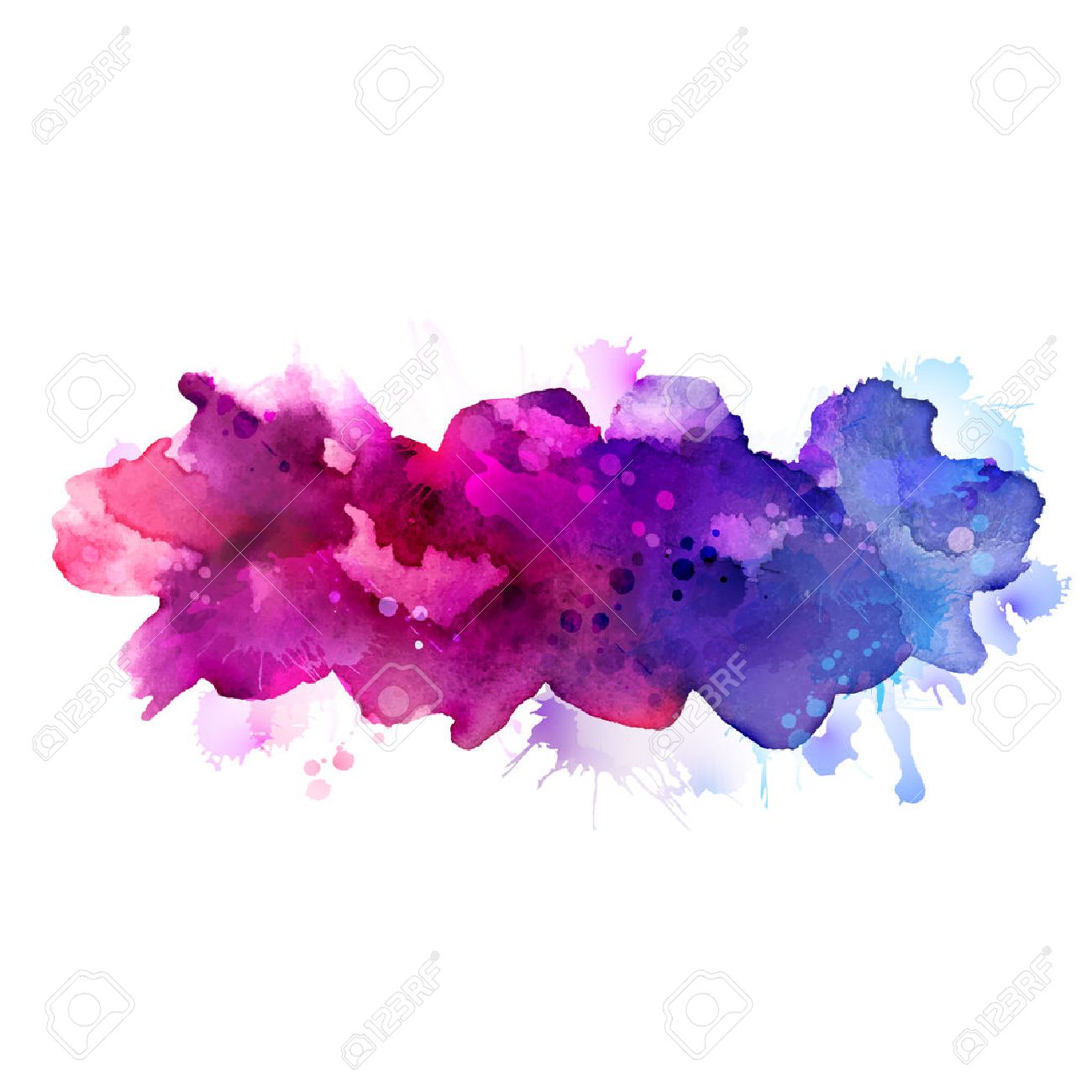 Nombre del evento :Día:Lugar:Participantes:En qué consistió:Qué fue lo más interesante:Por qué lo recomiendas:Público al que va dirigido: